Управляемые коммутаторы линейки продуктов SCALANCE XB-200 оптимальны для проектирования сетей Industrial Ethernet с 10/100 Мбит/с с линейной или кольцевой структурой или со структурой типа «звезда». Благодаря компактной конструкции пластмассового корпуса, соответствующего требованиям промышленного применения, они идеально подходят для установки в шкаф управления/распределительную коробку. Они поддерживают PROFINET и EtherNet/IP (переключение на выбор) и поэтому могут использоваться для коммуникации в реальном времени.Кроме того, благодаря функции VLAN (Virtual Local Area Network) они позволяют создавать виртуальные сети и могут использоваться во взрывоопасных зонах (IECEx/ATEX Zone 2/UL HazLoc).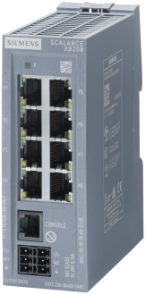 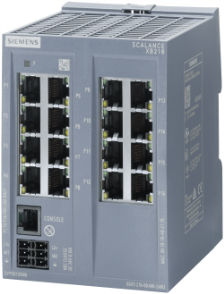 SCALANCE XB208	SCALANCE XB216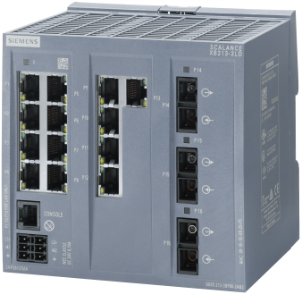 SCALANCE XB208	SCALANCE XB216Преимущества для клиентаSCALANCE XB208	SCALANCE XB216Экономичное решение для создания машинно-ориентированных приложений и объединения в сеть блоков оборудования с линейной или кольцевой структурой или со структурой типа «звезда» для высокого уровня доступности сетиSCALANCE XB208	SCALANCE XB216Компактный монтаж в распределительной коробке или шкафу управленияSCALANCE XB208	SCALANCE XB216Резервное питаниеSCALANCE XB208	SCALANCE XB216Комплексная диагностика через SNMP, интегрированный веб-сервер и CLI, дополнительно – быстрая диагностика на месте с помощью светодиодов Возможность использования соединительных кабелей, не являющихся перекрестными, благодаря встроенной функции автоматического определения типа кабеляОсновные особенности 	SCALANCE XB213-3LD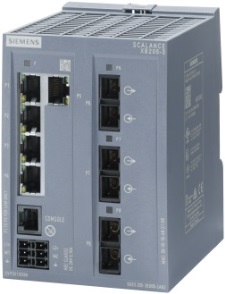 	 SCALANCE XB205-3Эксплуатация во взрывоопасных зонах (IECEx/ATEX Zone 2/UL HazLoc) 	SCALANCE XB213-3LD	 SCALANCE XB205-3Покрытие расстояний до 26 км с использованием волоконно-оптических кабелей  	SCALANCE XB213-3LD	 SCALANCE XB205-3Отсутствие необходимости частого техобслуживания благодаря конструкции без вентилятора 	SCALANCE XB213-3LD	 SCALANCE XB205-3Поддержка обоих промышленных протоколов – PROFINET и EtherNet/IP – в одном устройстве (переключение с помощью программного переключателя) 	SCALANCE XB213-3LD	 SCALANCE XB205-3Примеры использования Примеры использования Примеры использования Примеры использования Примеры использования Примеры использования Примеры использования 	
Объединение машинного оборудования в сеть с помощью PROFINET	SCALANCE XB208 с помощью
	Industrial Ethernet Fast Connect 	и витых пар
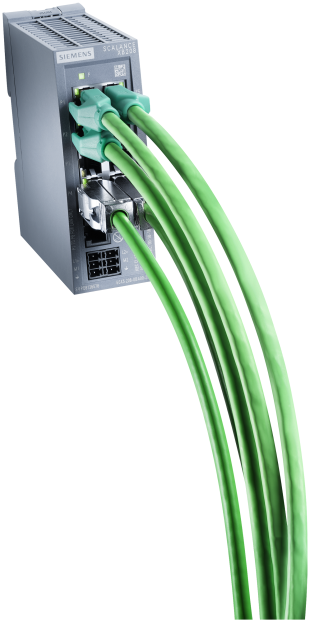 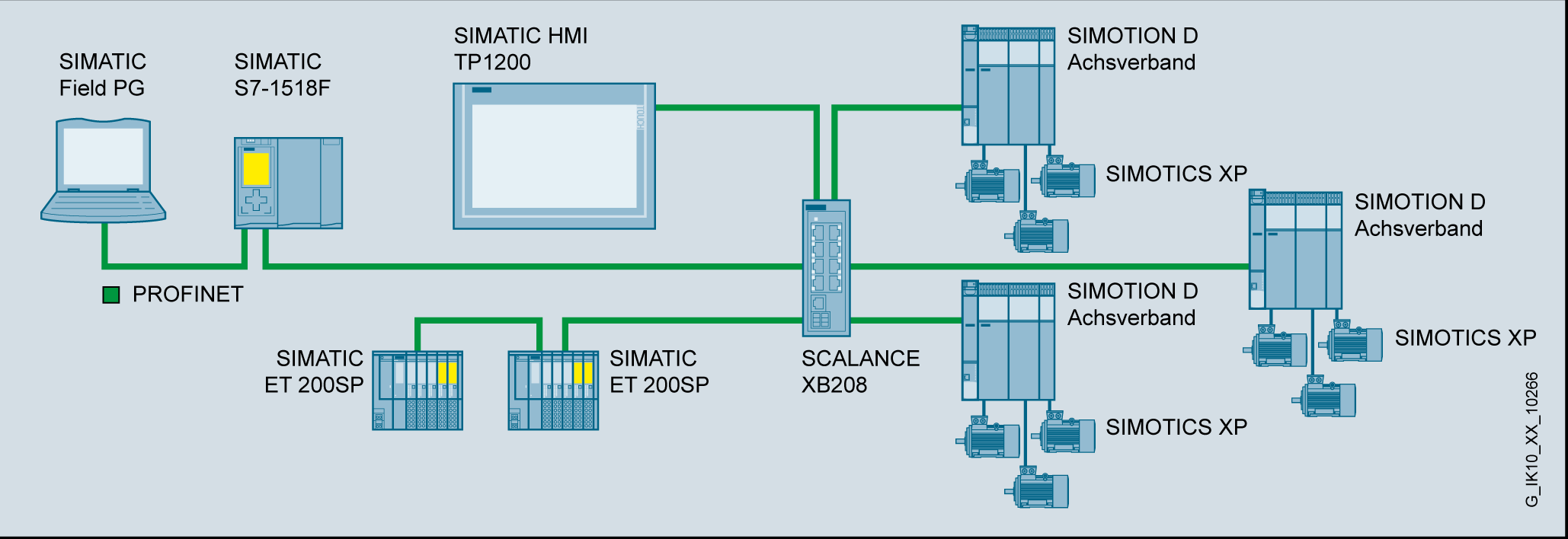 	
Объединение машинного оборудования в сеть с помощью PROFINET	SCALANCE XB208 с помощью
	Industrial Ethernet Fast Connect 	и витых пар
	
Объединение машинного оборудования в сеть с помощью PROFINET	SCALANCE XB208 с помощью
	Industrial Ethernet Fast Connect 	и витых пар
	
Объединение машинного оборудования в сеть с помощью PROFINET	SCALANCE XB208 с помощью
	Industrial Ethernet Fast Connect 	и витых пар
	
Объединение машинного оборудования в сеть с помощью PROFINET	SCALANCE XB208 с помощью
	Industrial Ethernet Fast Connect 	и витых пар
	
Объединение машинного оборудования в сеть с помощью PROFINET	SCALANCE XB208 с помощью
	Industrial Ethernet Fast Connect 	и витых пар
	
Объединение машинного оборудования в сеть с помощью PROFINET	SCALANCE XB208 с помощью
	Industrial Ethernet Fast Connect 	и витых пар
Ассортимент продукции в деталяхАссортимент продукции в деталяхАссортимент продукции в деталяхАссортимент продукции в деталяхАссортимент продукции в деталяхАссортимент продукции в деталяхАссортимент продукции в деталяхИзделиеИзделиеОписаниеОписаниеОписаниеОписаниеЗаказной номерSCALANCE XB208SCALANCE XB2088 портов RJ45, 10/100 Мбит/с8 портов RJ45, 10/100 Мбит/с8 портов RJ45, 10/100 Мбит/с8 портов RJ45, 10/100 Мбит/с6GK5208-0BA00-2AB2SCALANCE XB205-3SCALANCE XB205-35 портов RJ45, 10/100 Мбит/с
3 порта MM FO ST (многомодовый, 
макс. 5 км)5 портов RJ45, 10/100 Мбит/с
3 порта MM FO ST (многомодовый, 
макс. 5 км)5 портов RJ45, 10/100 Мбит/с
3 порта MM FO ST (многомодовый, 
макс. 5 км)5 портов RJ45, 10/100 Мбит/с
3 порта MM FO ST (многомодовый, 
макс. 5 км)6GK5205-3BB00-2AB2SCALANCE XB205-3SCALANCE XB205-35 портов RJ45, 10/100 Мбит/с
3 порта MM FO SC (многомодовый, 
макс. 5 км)5 портов RJ45, 10/100 Мбит/с
3 порта MM FO SC (многомодовый, 
макс. 5 км)5 портов RJ45, 10/100 Мбит/с
3 порта MM FO SC (многомодовый, 
макс. 5 км)5 портов RJ45, 10/100 Мбит/с
3 порта MM FO SC (многомодовый, 
макс. 5 км)6GK5205-3BD00-2AB2SCALANCE XB205-3LDSCALANCE XB205-3LD5 портов RJ45, 10/100 Мбит/с
3 порта MM FO SC (одномодовый, 
макс. 26 км)5 портов RJ45, 10/100 Мбит/с
3 порта MM FO SC (одномодовый, 
макс. 26 км)5 портов RJ45, 10/100 Мбит/с
3 порта MM FO SC (одномодовый, 
макс. 26 км)5 портов RJ45, 10/100 Мбит/с
3 порта MM FO SC (одномодовый, 
макс. 26 км)6GK5205-3BF00-2AB2SCALANCE XB216SCALANCE XB21616 портов RJ45, 10/100 Мбит/с16 портов RJ45, 10/100 Мбит/с16 портов RJ45, 10/100 Мбит/с16 портов RJ45, 10/100 Мбит/с6GK5216-0BA00-2AB2SCALANCE XB213-3SCALANCE XB213-313 портов RJ45, 10/100 Мбит/с
3 порта MM FO ST (многомодовый, 
макс. 5 км)13 портов RJ45, 10/100 Мбит/с
3 порта MM FO ST (многомодовый, 
макс. 5 км)13 портов RJ45, 10/100 Мбит/с
3 порта MM FO ST (многомодовый, 
макс. 5 км)13 портов RJ45, 10/100 Мбит/с
3 порта MM FO ST (многомодовый, 
макс. 5 км)6GK5213-3BB00-2AB2SCALANCE XB213-3SCALANCE XB213-313 портов RJ45, 10/100 Мбит/с
3 порта MM FO SC (многомодовый, 
макс. 5 км)13 портов RJ45, 10/100 Мбит/с
3 порта MM FO SC (многомодовый, 
макс. 5 км)13 портов RJ45, 10/100 Мбит/с
3 порта MM FO SC (многомодовый, 
макс. 5 км)13 портов RJ45, 10/100 Мбит/с
3 порта MM FO SC (многомодовый, 
макс. 5 км)6GK5213-3BD00-2AB2SCALANCE XB213-3LDSCALANCE XB213-3LD13 портов RJ45, 10/100 Мбит/с
3 порта MM FO SC (одномодовый, 
макс. 26 км)13 портов RJ45, 10/100 Мбит/с
3 порта MM FO SC (одномодовый, 
макс. 26 км)13 портов RJ45, 10/100 Мбит/с
3 порта MM FO SC (одномодовый, 
макс. 26 км)13 портов RJ45, 10/100 Мбит/с
3 порта MM FO SC (одномодовый, 
макс. 26 км)6GK5213-3BF00-2AB2АксессуарыАксессуарыАксессуарыАксессуарыАксессуарыАксессуарыАксессуарыSITOP PSU100CSITOP PSU100CРегулируемый источник питания 24 В/0,6 А
Вход: 100-230 В переменного тока (110-300 В постоянного тока)
Выход: 24 В постоянного тока/0,6 AРегулируемый источник питания 24 В/0,6 А
Вход: 100-230 В переменного тока (110-300 В постоянного тока)
Выход: 24 В постоянного тока/0,6 AРегулируемый источник питания 24 В/0,6 А
Вход: 100-230 В переменного тока (110-300 В постоянного тока)
Выход: 24 В постоянного тока/0,6 AРегулируемый источник питания 24 В/0,6 А
Вход: 100-230 В переменного тока (110-300 В постоянного тока)
Выход: 24 В постоянного тока/0,6 A6EP1331-5BA00Подробную информацию о вариантах устройства и принадлежностях см. в обзоре для заказа «SCALANCE X – управляемые коммутаторы Industrial Ethernet» и в руководстве по выбору TIA Selection Tool: www.siemens.com/tstcloud Информацию о штекерах и кабелях, подходящих для промышленного использования, см. в обзоре для заказа «Кабельные технологии для автоматизации промышленных и энергетических систем»Подробную информацию о вариантах устройства и принадлежностях см. в обзоре для заказа «SCALANCE X – управляемые коммутаторы Industrial Ethernet» и в руководстве по выбору TIA Selection Tool: www.siemens.com/tstcloud Информацию о штекерах и кабелях, подходящих для промышленного использования, см. в обзоре для заказа «Кабельные технологии для автоматизации промышленных и энергетических систем»Подробную информацию о вариантах устройства и принадлежностях см. в обзоре для заказа «SCALANCE X – управляемые коммутаторы Industrial Ethernet» и в руководстве по выбору TIA Selection Tool: www.siemens.com/tstcloud Информацию о штекерах и кабелях, подходящих для промышленного использования, см. в обзоре для заказа «Кабельные технологии для автоматизации промышленных и энергетических систем»Подробную информацию о вариантах устройства и принадлежностях см. в обзоре для заказа «SCALANCE X – управляемые коммутаторы Industrial Ethernet» и в руководстве по выбору TIA Selection Tool: www.siemens.com/tstcloud Информацию о штекерах и кабелях, подходящих для промышленного использования, см. в обзоре для заказа «Кабельные технологии для автоматизации промышленных и энергетических систем»Подробную информацию о вариантах устройства и принадлежностях см. в обзоре для заказа «SCALANCE X – управляемые коммутаторы Industrial Ethernet» и в руководстве по выбору TIA Selection Tool: www.siemens.com/tstcloud Информацию о штекерах и кабелях, подходящих для промышленного использования, см. в обзоре для заказа «Кабельные технологии для автоматизации промышленных и энергетических систем»Подробную информацию о вариантах устройства и принадлежностях см. в обзоре для заказа «SCALANCE X – управляемые коммутаторы Industrial Ethernet» и в руководстве по выбору TIA Selection Tool: www.siemens.com/tstcloud Информацию о штекерах и кабелях, подходящих для промышленного использования, см. в обзоре для заказа «Кабельные технологии для автоматизации промышленных и энергетических систем»Подробную информацию о вариантах устройства и принадлежностях см. в обзоре для заказа «SCALANCE X – управляемые коммутаторы Industrial Ethernet» и в руководстве по выбору TIA Selection Tool: www.siemens.com/tstcloud Информацию о штекерах и кабелях, подходящих для промышленного использования, см. в обзоре для заказа «Кабельные технологии для автоматизации промышленных и энергетических систем»Siemens AG
Process Industries and DrivesProcess AutomationPostbox 48 48
90026 NÜRNBERGDEUTSCHLANDОставляем за собой право на внесение изменений, 04/18
© Siemens AG 2018Оставляем за собой право на внесение изменений, 04/18
© Siemens AG 2018Оставляем за собой право на внесение изменений, 04/18
© Siemens AG 2018Права на внесение изменений и наличие ошибок сохранены. Сведения в этом документе содержат описания или технические характеристики, которые в конкретных случаях использования не всегда соответствуют приведенным здесь данным и которые вследствие развития техники могли быть уже изменены. Характеристики только тогда являются обязательными, когда они четко согласованы в рамках заключенного договора.Права на внесение изменений и наличие ошибок сохранены. Сведения в этом документе содержат описания или технические характеристики, которые в конкретных случаях использования не всегда соответствуют приведенным здесь данным и которые вследствие развития техники могли быть уже изменены. Характеристики только тогда являются обязательными, когда они четко согласованы в рамках заключенного договора.Права на внесение изменений и наличие ошибок сохранены. Сведения в этом документе содержат описания или технические характеристики, которые в конкретных случаях использования не всегда соответствуют приведенным здесь данным и которые вследствие развития техники могли быть уже изменены. Характеристики только тогда являются обязательными, когда они четко согласованы в рамках заключенного договора.